Dům dětí a mládeže Jednička, Spojených národů 1620, Dvůr Králové n. L., 544 01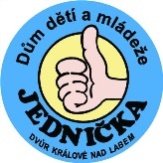 Telefon 499 320 353       info@ddmdvurkralove.cz    www.ddmdvurkralove.czvyhlašuje výtvarnou soutěž Technika: 	libovolná – kresba, malba, kombinované techniky, trojrozměrné práceOznačení prací: 	každá práce musí být ze zadní strany ČITELNĚ označena jménem, příjmením, věkem, třídou, názvem vysílající organizace a emailem kontaktní osoby (NUTNÝ!), kontaktní telefon. V případě, že práce budete chtít vrátit, je třeba práce na zadní straně označit výrazným nápisem VRÁTIT (na základě této informace Vám budou práce připraveny k vyzvednutí v DDM Jednička) Doporučuji využít tzv. JMEMOVKU, kterou naleznete níže. Stačí jej vyplnit, vytisknout a nalepit na výkres ze zadní strany.Podmínky: 	Do soutěže budou přijímány práce jednotlivců i kolektivů v omezeném množství, a to dvě práce od jednoho autora. Místo doručení či zaslání:		DDM Jednička, Spojených národů 1620Dvůr Králové nad Labem 544 01Uzávěrka soutěže: 			9. 4. 2018Ocenění pro autory: Autoři vítězných prací obdrží diplom a ceny, které nám do soutěže poskytly: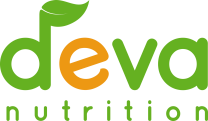 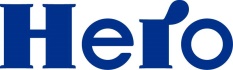 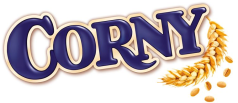 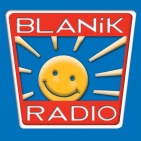 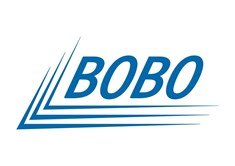 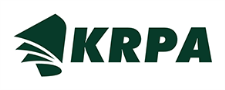 Předpokládá se udělení 1., 2. a 3. ceny v každé věkové kategorii. Každá oceněná práce bude odměněna diplomem a věcnou cenou. Věcné ceny budou předány pouze osobně v DDM Jednička. Vítězům, kteří si ceny nevyzvednou v DDM Jednička, budou zaslány pouze diplomy. Nevyzvednuté ceny propadají ve prospěch dalšího ročníku. Pořadatel si vyhrazuje právo neudělit některou z cen.Výsledková listina bude zveřejněna na internetové adrese www.ddm1.cz a zaslána Vám na email, který uvedete na dětských pracích. Pro ceny a práce dětí si budete moci chodit po vyzvání prostřednictvím emailu.Výstava dětských prací: 	Soutěž bude zakončena výstavou dětských prací v DDM Jednička Dvůr Králové nad Labem ve dnech 16. – 19. 4. 2018. Každý návštěvník bude mít možnost hlasovat pro nejlepší dětskou práci a tím rozhodnout o ceně návštěvníka výstavy. Mimo toto téma a věkové kategorie jsme zařadili téma pro děti starší 12 let.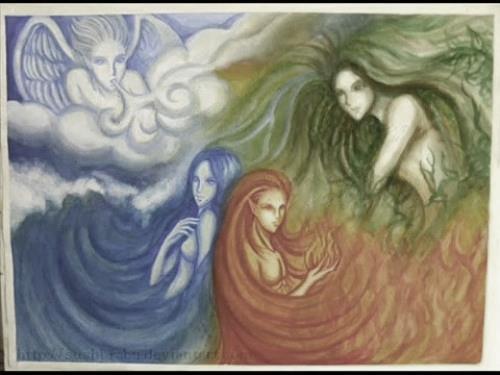 Děti 12 let a výše se mohou zúčastnit obou témat. P   R   Á    C   E        J   E   D   N   O   T   L   I   V   C   ŮP   R   Á    C   E        J   E   D   N   O   T   L   I   V   C   ŮP   R   Á    C   E        J   E   D   N   O   T   L   I   V   C   ŮP   R   Á    C   E        J   E   D   N   O   T   L   I   V   C   ŮNázev práce: Autor:Kontaktní email: Věk:Kontaktní telefon:Vysílající organizace: (v případě, že výkres nezasíláte za školu či jinou organizaci, nevyplňujte)Chci tento výkres vrátitANO / NETřída:P   R   Á    C   E        J   E   D   N   O   T   L   I   V   C   ŮP   R   Á    C   E        J   E   D   N   O   T   L   I   V   C   ŮP   R   Á    C   E        J   E   D   N   O   T   L   I   V   C   ŮP   R   Á    C   E        J   E   D   N   O   T   L   I   V   C   ŮNázev práce: Autor:Kontaktní email: Věk:Kontaktní telefon:Vysílající organizace: (v případě, že výkres nezasíláte za školu či jinou organizaci, nevyplňujte)Chci tento výkres vrátitANO / NETřída:P   R   Á    C   E        J   E   D   N   O   T   L   I   V   C   ŮP   R   Á    C   E        J   E   D   N   O   T   L   I   V   C   ŮP   R   Á    C   E        J   E   D   N   O   T   L   I   V   C   ŮP   R   Á    C   E        J   E   D   N   O   T   L   I   V   C   ŮNázev práce: Autor:Kontaktní email: Věk:Kontaktní telefon:Vysílající organizace: (v případě, že výkres nezasíláte za školu či jinou organizaci, nevyplňujte)Chci tento výkres vrátitANO / NETřída:P   R   Á    C   E        J   E   D   N   O   T   L   I   V   C   ŮP   R   Á    C   E        J   E   D   N   O   T   L   I   V   C   ŮP   R   Á    C   E        J   E   D   N   O   T   L   I   V   C   ŮP   R   Á    C   E        J   E   D   N   O   T   L   I   V   C   ŮNázev práce: Autor:Kontaktní email: Věk:Kontaktní telefon:Vysílající organizace: (v případě, že výkres nezasíláte za školu či jinou organizaci, nevyplňujte)Chci tento výkres vrátitANO / NETřída:K   O   L   E   K   T   I   V   N   Í        P   R   Á   C   EK   O   L   E   K   T   I   V   N   Í        P   R   Á   C   EK   O   L   E   K   T   I   V   N   Í        P   R   Á   C   EK   O   L   E   K   T   I   V   N   Í        P   R   Á   C   ENázev práce: Počet autorů:(v případě počtu do 5 autorů, prosím o vypsání jejich jmen)Kontaktní email: Věkové rozmezí autorů:Kontaktní telefon:Vysílající organizace: (v případě, že výkres nezasíláte za školu či jinou organizaci, nevyplňujte)Chci tento výkres vrátitANO / NETřída:K   O   L   E   K   T   I   V   N   Í        P   R   Á   C   EK   O   L   E   K   T   I   V   N   Í        P   R   Á   C   EK   O   L   E   K   T   I   V   N   Í        P   R   Á   C   EK   O   L   E   K   T   I   V   N   Í        P   R   Á   C   ENázev práce: Počet autorů: (v případě počtu do 5 autorů, prosím o vypsání  jejich jmen)Kontaktní email: Věkové rozmezí autorů:Kontaktní telefon:Vysílající organizace:(v případě, že výkres nezasíláte za školu či jinou organizaci, nevyplňujte)Chci tento výkres vrátitANO / NETřída:K   O   L   E   K   T   I   V   N   Í        P   R   Á   C   EK   O   L   E   K   T   I   V   N   Í        P   R   Á   C   EK   O   L   E   K   T   I   V   N   Í        P   R   Á   C   EK   O   L   E   K   T   I   V   N   Í        P   R   Á   C   ENázev práce: Počet autorů:(v případě počtu do 5 autorů, prosím o vypsání jejich jmen)Kontaktní email: Věkové rozmezí autorů:Kontaktní telefon:Vysílající organizace: (v případě, že výkres nezasíláte za školu či jinou organizaci, nevyplňujte)Chci tento výkres vrátitANO / NETřída:K   O   L   E   K   T   I   V   N   Í        P   R   Á   C   EK   O   L   E   K   T   I   V   N   Í        P   R   Á   C   EK   O   L   E   K   T   I   V   N   Í        P   R   Á   C   EK   O   L   E   K   T   I   V   N   Í        P   R   Á   C   ENázev práce: Počet autorů:(v případě počtu do 5 autorů, prosím o vypsání jejich jmen)Kontaktní email: Věkové rozmezí autorů:Kontaktní telefon:Vysílající organizace: (v případě, že výkres nezasíláte za školu či jinou organizaci, nevyplňujte)Chci tento výkres vrátitANO / NETřída: